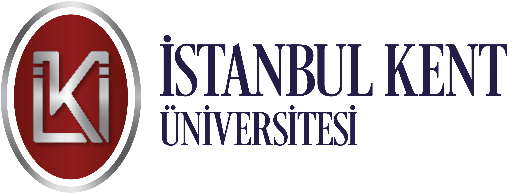 SIKÇA SORULAN SORULARKampüsün Yerleşim Yeri: Taksim yerleşkesinde bulunmaktadır.Kayda Adayın Kendisi mi Gelecek?: e-devlet şifresi olmayan adaylar kayıtta bulunmak zorundadır. E-devlet üzerinden de kayıt işlemi yapıldığından e-devlet şifresiyle Kampüse gelmeden de kayıt yapabilirler. Eksik Evrakla Kayıt Yaptırılabilir mi?: Kayıt esnasında evrak sadece liseden mezun gözükmeyen adaylar ve askerlikle ilgili sorun yaşayanlardan istenmektedir. Diğer adaylardan kayıt esnasında evrak istenmemektedir. Evraklarını eğitim başladıktan sonra yapılacak duyuru ile toplanacaktır.Bir Yükseköğretim kurumunda kaydım var Engel olur mu?: Kazandığınız eğitim düzeyi ile aynı düzeyde bir kaydınız var ise önceki kurumdan kaydınızı sildirmeniz gerekir. YÖK bu konuda aynı örgün eğitim düzeyinde 2 kayıt yapılmamaktadır.Bölüm Ücretleri Nedir?: Eğitim ücretleri her yıl mütevelli heyeti tarafından belirlenir. Öğrenciler kazandıkları burs veya indirimler düşüldükten sonraki kısımdan sorumludur. Belirlenen fiyatlar her yıl web sayfasında yer almakta olup öğrenci bilgi kitapçığında da belirtilmiştir.Anlaşmalı Olduğunuz Yurt Var Mı?: Sağlık Kültür ve Spor Direktörlüğü birimimiz yurtlar konusunda yardımcı olmaktadır. Kayıt esnasında veya telefon ile arayıp bilgi alabilirsiniz.Derslere Devam Zorunluluğu Var Mı?: %70 Derslere devam zorunluluğu bulunmaktadır.Öğrenim Dili Nedir / Hazırlık Var Mı?: Türkçe bölümler için isteğe bağlı hazırlık bulunmaktadır. İngilizce programlar için ise zorunlu hazırlık sınıfı var. Eğitim başında muafiyet sınavı yapılır. Başarılı olanlar 1. Sınıftan başarısız olanlar ise hazırlık sınıfından başlarlar.Bu yıl kayıt olacağım, ders seçimi yapmam gerekiyor mu: Evet. Ders seçmeleri akademik takvimde belirtildiği tarihlerde ois.kent.edu.tr adresindeki otomasyon üzerinden yapılacaktır.Diploma Şart Mı?: İstenilen belgeleri eğitim dönemi başlayınca duyuru yapılıp öğrenci işleri tarafından toplanacaktır.Lise Eğitiminde Tek Dersi Kalanlar Ne Yapacak?: Liseden tek dersi kalanlara her yıl YÖK tarafından ek süre veriliyor. Bu yıl için yine ek süre verilir ise geçici kayıtları alınır. Verilen süreye kadar mezun olanların kesin kayıtları yapılır. Mezun olamayanların ise kayıtları silinir. Sağlık Raporu İsteniliyor Mu?: Kayıt için sağlık raporu zorunluluğumuz bulunmamaktadır.Ödeme İçin Başkası Gelebilir Mi?: Ödeme işlemlerinde veli veya başkası yapabilir. Birkaç kredi kartı ve ya bir kısmı kart diğeri OTS sisteminden ödeme yapabilirler. Kesin kaydını öğrencinin kendisi e-devletten veya Taksim yerleşkesinden yapabilir.Yarısı Peşin Olur ise Nakit İndirimi Alınır Mı?: Tamamı peşin ve ya tek çekim olması durumunda nakit indirimi uygulanır.Kayıt Tarihleri Ne Zaman?: Kayıt tarihleri 05 Ekim 2020 ile 09 Ekim 2020 tarihleri arasında sabah 10:00 ile akşam 17:00 arasında yapılacaktır. Kayıt esnasında banka da olacağından tüm işlemler Taksim yerleşkesinde veya online olarak gerçekleşecektir. Kayıt Döneminde Gelmeyen Ne Olacak?: Kayıt döneminde kaydını tamamlamayanların kayıtları iptal olunur. Rapor ve mazeret kabul edilmez.Kayıt Günleri Farklı Günlerde Mi Olacak?: Fakülte/MYO için ayrı bir gün belirlenmemiştir. Belirtilen tarihlerden birinde isteyenler Taksim yerleşkesine gelerek de kayıtlarını yapabilirler.Dersler ne zaman başlayacak?: Akademik takvime göre eğitimler 12 Ekim 2020 tarihinde başlayacaktır. Bir hafta öncesinden sistemden ders seçmeleri yapılacak, Bunun için kitapçık ve web sayfasını takip edebilirsiniz. Ders intibakını yapabilir miyim?: Daha önce bir yükseköğretimde okumuş öğrenciler kayıt işlemini tamamladıktan sonra ilgili Fakülte/MYO müdürlüklerine dilekçe ile muafiyet başvurusunda bulunabilirler. Bunun için muaf olunacak derslere ait ders içeriği ve transkript belgeleri ile birlikte dilekçesini ilgili Fakülte/MYO müdürlüğüne verebilirsiniz.